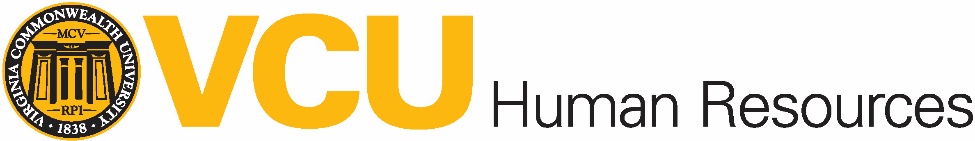 Working @ VCU: Search Process ChecklistCompleted TaskResponsible Party(ies) Update or create position descriptionHiring Manager and Human Resources Ensure position is assigned to appropriate VCU Job TitleHuman Resources Consult with FA to determine appropriate hiring range based on available budget and market value of positionHiring Manager and Human Resources Appoint search committee/interview panel (required for executive and admin positions)Hiring Manager Create and submit posting Hiring Manager Review posting, approve and postHuman Resources Develop marketing and recruitment strategyHiring Manager, in consultation with HR Submit advertisement requestsHiring Manager Conduct proactive recruitment and outreachHiring Manager, Search Committee Develop a set of position-specific interview questions to be consistently used when interviewing all candidatesHiring Manager Apply online to positionJob Seeker Review applicant pool for external layoffs/veterans and forward pool to the hiring manager for screeningHuman Resources Evaluate credentials of applicants taking into consideration posted minimum qualifications, veteran status and any other placement goals. Identify at least two candidates to interview for positionHiring Manager, Search Committee Contact & Schedule candidates for interviewHiring Manager (or designee) Interview candidates using the established set of position-specific interview questions and document candidate responsesInterview panel or Search Committee Select top candidate based on job-related criteriaHiring Manager, Search Committee Verify reference list with top candidate, inform them their references will be contactedHiring Manager, Search Committee Conduct reference checks and document responsesHiring Manager Upload relevant recruitment documentation to applicant tracking system and submit hiring proposalHiring Manager Review interview notes, reference check notes, supporting documents and hiring justification to confirm proposed offer is appropriate Hiring Manager Notify hiring manager of offer approval (or discuss any necessary changes)Human Resources Extend verbal offer to finalist and manage any negotiations in consultation with Hiring Manager (if offer is made by HR)Human Resources  Generate offer letter (with tentative start date) and send to finalistHuman Resources or Hiring Manager Initiate background processHuman Resources Review background check results and notify department of adjudicationHuman Resources Update hiring proposal with confirmed employment date and salary and mark posting as offer acceptedHuman Resources Confirm offer and provide details about orientation, etc. with VCU Welcome LetterHiring Manager Notify applicants of position statusHuman Resources Complete requirements needed to fill position in applicant tracking systemHuman Resources Submit required employment documentation for processingHuman Resources Initiate new employee on-boarding processHiring Manager/Human Resources